Name / التاريخ			                        Datum /الاسم  1  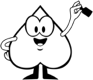 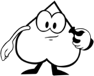 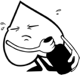   2    3    4    5    6  